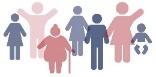 CREATING SAFER SPACEFOUNDATION MODULE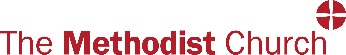 CREATING SAFER SPACEFOUNDATION MODULECREATING SAFER SPACEFOUNDATION MODULECREATING SAFER SPACEFOUNDATION MODULECREATING SAFER SPACEFOUNDATION MODULECREATING SAFER SPACEFOUNDATION MODULECREATING SAFER SPACEFOUNDATION MODULECREATING SAFER SPACEFOUNDATION MODULECREATING SAFER SPACEFOUNDATION MODULECREATING SAFER SPACEFOUNDATION MODULECREATING SAFER SPACEFOUNDATION MODULECREATING SAFER SPACEFOUNDATION MODULECREATING SAFER SPACEFOUNDATION MODULECREATING SAFER SPACEFOUNDATION MODULECREATING SAFER SPACEFOUNDATION MODULECREATING SAFER SPACEFOUNDATION MODULECREATING SAFER SPACEFOUNDATION MODULECREATING SAFER SPACEFOUNDATION MODULECREATING SAFER SPACEFOUNDATION MODULECREATING SAFER SPACEFOUNDATION MODULECREATING SAFER SPACEFOUNDATION MODULE